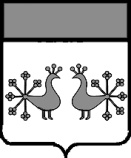 Ивановская областьВерхнеландеховский муниципальный районА Д М И Н И С Т Р А Ц И ЯВЕРХНЕЛАНДЕХОВСКОГО МУНИЦИПАЛЬНОГО РАЙОНАП О С Т А Н О В Л Е Н И Еот   08. 08. 2019    №  305  - п   пос. Верхний ЛандехО внесении изменений в постановление администрации Верхнеландеховского муниципального района от 16.11.2018  № 456 - пВ соответствии  с  Правилами  определения нормативных затрат на обеспечение функций муниципальных органов и подведомственных им казенных учреждений в Верхнеландеховском муниципальном районе, утвержденными постановлением администрации Верхнеландеховского муниципального района 01.07.2016 № 188-п:внести   в постановление администрации Верхнеландеховского муниципального района  от 16.11.2018  № 456 – п  «Об утверждении нормативных затрат на обеспечение функций администрации Верхнеландеховского муниципального района и подведомственных казенных учреждений на 2019 год» следующие изменения:1.Приложение  2 к постановлению «Нормативы на приобретение различных электроприборов, приборов учета, фотоприборов, других основных средств, необходимых для выполнения функций, возложенных на сотрудников администрации»  дополнить п.11 следующего содержания:- Вентилятор – стоимость приобретения – не более 2000 руб. за единицу.2. Пункт . 2.6.2 постановления дополнить следующим содержанием:Нормативы, применяемые при расчете нормативных затрат на приобретение канцелярских принадлежностей 	2. Пункт . 2.6.3 постановления дополнить следующим содержанием:Нормативы, применяемые при расчете нормативных затрат на приобретение хозяйственных товаров и принадлежностейГлава Верхнеландеховского                         муниципального района: 		          		                                  Н.Н.Смирнова№ п/пНаименование предмета канцелярских принадлежностейЕд. изм.Кол-во на одного работникаЧисленностьработников, чел.Цена,руб.Затраты, не более, руб.12345671Самоклеющийся блокшт.18806402Дыроколшт.1260012003Папка на молниишт.1520100№ п/пНаименование Ед. изм.Количество Цена,руб.Затраты, не более, руб.1234671Телефонный удлинительшт.121002Опечатывающее устройство  для дверей с флажкомшт.213603Контейнер для ключей шт.412004Бирки для ключейшт.81105Розетка для телефонашт14506Электролампочка 60 втшт11050